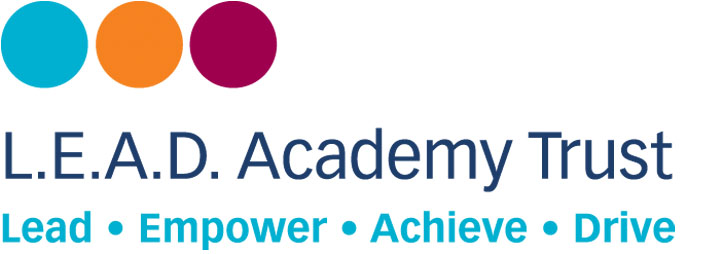 Private and confidentialEquality and diversity monitoringL.E.A.D. Academy Trust is committed to equal opportunities in employment regardless of age, gender, disability, sexual orientation, marital status, race/ethnic origin, nationality, religion or belief, pregnancy/maternity or gender reassignment. It is our policy to ensure that individuals are recruited, developed and promoted on the basis of their ability and the requirements of the job role.This monitoring form is voluntary but the information we collect here is very useful to us as it helps us to make sure that we are an inclusive employer and evaluate the effectiveness of our Equal Opportunities Policy. The information you supply will be treated in the strictest confidence.AgeGenderDisability and health The Equality Act 2010 defines disability as 'A physical or mental impairment which has a substantial and long term adverse effect on a person's ability to carry out normal day to day activities.' Long term in this context means likely to last longer than 12 months or likely to recur.  Do you consider yourself to have a disability as defined by the Equality Act 2010?Do you have any long-term illness, health problems or disability that, with or without the use of aids or medication, would limit your ability to fulfil your job role? This information may be shared in confidence with relevant managers, in order to make them aware of any reasonable adjustments we may need to consider making.Sexual OrientationMarital StatusEthnic originEthnic origin categories are not about nationality, place of birth or citizenship. They are about the group to which you perceive you belong.Religion*includes Church of England, Catholic, Protestant and all other Christian denominationsForm updated June 2019Name:Job Role:School/department:  16 - 24  25 - 34  35 - 44  45 - 54  55 - 64  65+  Prefer Not to Say  Female                   Male                  Prefer Not to Say             If you prefer to use another term, please specify here…  No  Yes  Prefer Not to Say  No  YesIf yes, please provide brief details  Bisexual  Gay  Heterosexual  Lesbian  Prefer Not to Say  If you prefer to use another term, please specify here…  If you prefer to use another term, please specify here…  If you prefer to use another term, please specify here…  Divorced  Married/Civil Partnership  Partner  Single  Separated  Widowed  Prefer Not to SayWhiteWhiteWhiteWhite  White - British  White - Irish  Any Other White Background    Any Other White Background  Mixed/Multiple Ethnic GroupsMixed/Multiple Ethnic GroupsMixed/Multiple Ethnic GroupsMixed/Multiple Ethnic Groups  White and Asian  White and Black African  White and Black Caribbean  Any Other Mixed BackgroundAsian/Asian BritishAsian/Asian BritishAsian/Asian BritishAsian/Asian British  Bangladeshi  Indian  Pakistani  Any Other Asian BackgroundBlack/Black BritishBlack/Black BritishBlack/Black BritishBlack/Black British  Black African  Black Caribbean  Any Other Black Background  Any Other Black BackgroundOther Ethnic GroupOther Ethnic GroupOther Ethnic GroupOther Ethnic Group  Chinese  Gypsy/Roma  Traveller of Irish Heritage  Traveller of Irish Heritage  Any Other Ethnic Background, please specify here…  Any Other Ethnic Background, please specify here…  Any Other Ethnic Background, please specify here…  Prefer Not to Say  Buddhist  Christian*  Hindu  Jewish  Muslim  Sikh  No Religion or Belief  Prefer Not to Say  Other religion or belief, please specify here…  Other religion or belief, please specify here…  Other religion or belief, please specify here…  Other religion or belief, please specify here…